TOREK, 12. 5.GEO 7. BPoglejte, če imate v miselnem vzorcu naslednje iztočnice:NAPOTKI ZA DANAŠNJE DELOPonovitev Kitajske (učbenik, str. 119 – 120).S pomočjo atlasa izpolni nemo karto in odgovori na vprašanja.1. Opiši lego Kitajske.2. Zapiši nekaj zanimivosti o kitajskem zidu.3. Primerjaj gospodarski razvoj Kitajske pred nekaj desetletji in danes. Svoje ugotovitve zapiši.    Zakaj pravimo, da se je »kitajski velikan« prebudil?4. Na nemi karti so označene naravne enote in reke. Poišči jih na karti v atlasu (str. 100 - 101), poimenuj jih     in izpolni preglednico.Pozdravljeni učenci! V sredo smo slišali predstavitvi Japonske in Kitajske. S tem je bila povezana tudi vaša naloga. Ste napisali miselni vzorec o Japonski?Preglejte zapis, v kolikor imate kakšna vprašanja, jih bomo razjasnili jutri, ko se vidimo na konferenci zoom. 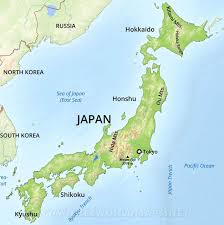 GOSPODARSTVOvisoko razvito  avtomobilska, elektronska industrijarazvit promet (moderni vlaki)Tokio (največje na svetu)GLAVNO MESTO LEGA:stik 3 tekt. plošč   Vzhodna Azija Otočje v PacifikuJAPONSKANARAVNE NESREČEpotresi izbruhi vulkanovcunami (popotresni val)tajfuni (tropski cikloni)PREBIVALSTVOgosta poselitev, somestja, zelo delavni          4 VELIKI OTOKI:           Honšu, Hokaido,                  Kjušu, ŠikokuNaravne enote:1-____________ (nižavje)2-____________ (pokrajina)3-____________ (puščava)4-____________ (kotlina)5-____________ (planota)6-____________ (gorovje)Morje:D-___________Reke:A-___________B-___________C-___________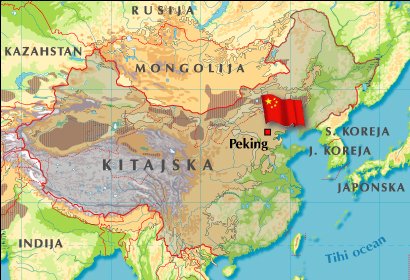 